河南大学第一临床医学院2024年博士研究生招生“申请—考核”制考生成绩公示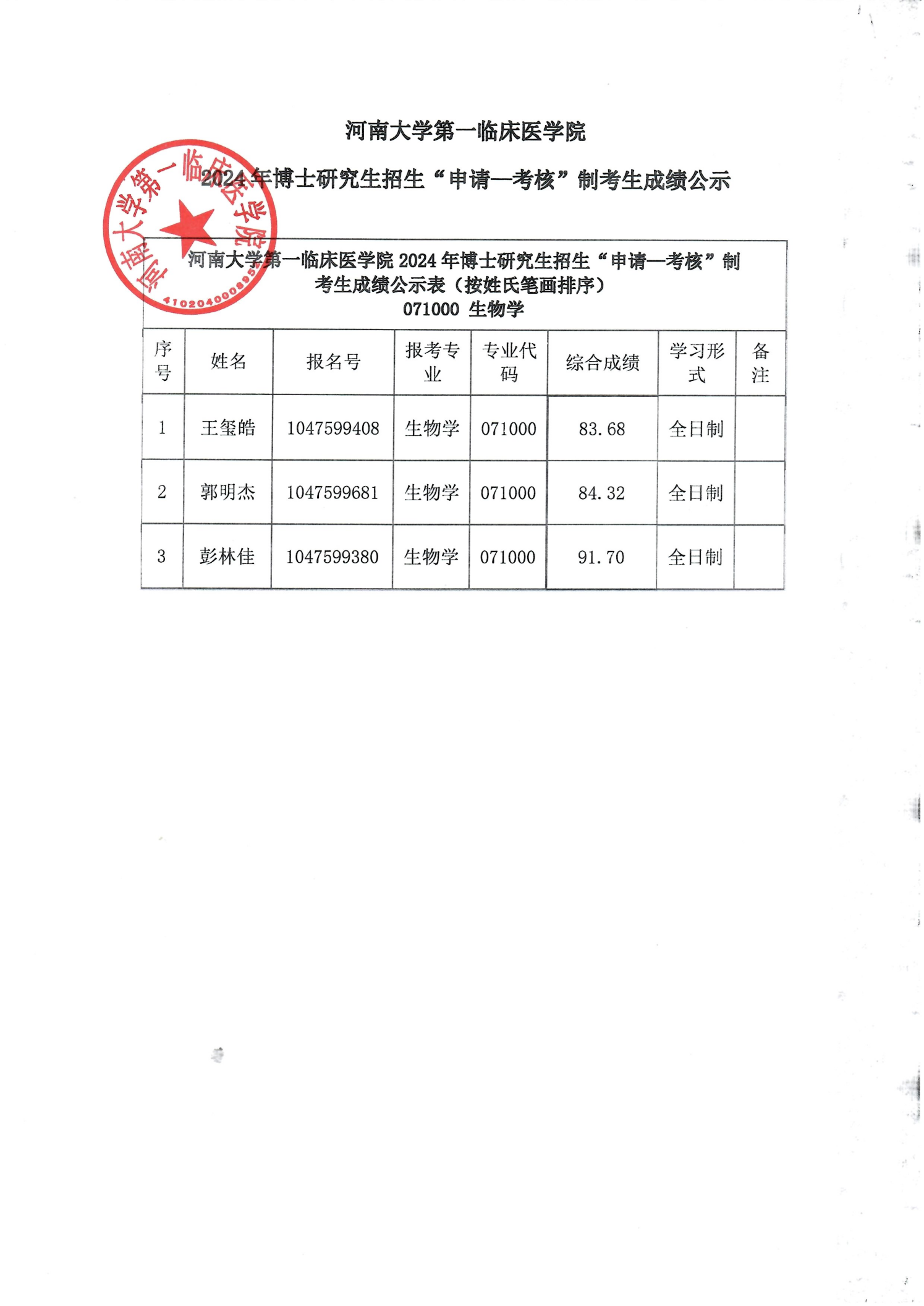 